新型コロナワクチン４回目接種券発行申請書［１８歳以上５９歳以下の基礎疾患を有する方，医療従事者等または高齢者施設等従事者申請用］令和　　年　　月　　日旭川市長宛新型コロナワクチン４回目接種券の発行を申請します。４回目接種の対象者となる理由（該当する項目にチェックをしてください。）１　基礎疾患があり，通院／入院している□慢性の呼吸器の病気　□慢性の心臓病（高血圧を含む。）□慢性の腎臓病　□慢性の肝臓病（肝硬変等）□インスリンや飲み薬で治療中の糖尿病又は他の病気を併発している糖尿病□血液の病気（ただし，鉄欠乏性貧血を除く。）□免疫の機能が低下する病気（治療や緩和ケアを受けている悪性腫瘍を含む。）□ステロイドなど，免疫の機能を低下させる治療を受けている□免疫の異常に伴う神経疾患や神経筋疾患□神経疾患や神経筋疾患が原因で身体の機能が衰えた状態（呼吸障害等）□染色体異常□重度心身障害（重度の肢体不自由と重度の知的障害とが重複した状態）□睡眠時無呼吸症候群□重い精神疾患（精神疾患の治療のため入院している，精神障害者保健福祉手帳を所持している（※１），又は自立支援医療（精神通院医療）で「重度かつ継続」に該当する場合）や知的障害（療育手帳を所持している（※１）場合）※１ 精神障害者保健福祉手帳又は療育手帳を所持している方については、通院又は入院をしていない場合も，基礎疾患のある方に該当します。２　□ＢＭＩ（※２）が３０以上である　　※２　ＢＭＩ＝体重(kg)÷身長(ｍ)÷身長(ｍ)３　□新型コロナウイルス感染症にかかった場合の重症化リスクが高いと医師に認められた４　□医療従事者等または高齢者施設等従事者である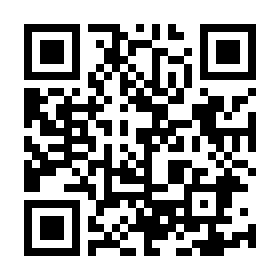 接種対象者ふりがな接種対象者氏　　　名接種対象者住民票に記載の住所〒接種対象者生年月日（西暦）　　　　　　年　　　　　　　月　　　　　　　日電話番号電話番号（日中に連絡が取れる連絡先を記入してください。）送付先住所送付先住所□住民票に記載の住所と同じ送付先住所送付先住所□住民票に記載の住所と異なる〒　